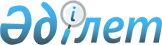 Об утверждении правил присвоения международных идентификационных кодов изготовителям транспортных средств
					
			Утративший силу
			
			
		
					Приказ Министра по инвестициям и развитию Республики Казахстан от 26 декабря 2018 года № 920. Зарегистрирован в Министерстве юстиции Республики Казахстан 27 декабря 2018 года № 18062. Утратил силу приказом Министра торговли и интеграции Республики Казахстан от 27 мая 2021 года № 368-НҚ.
      Сноска. Приказ утратил силу приказом Министра торговли и интеграции РК от 27.05.2021 № 368-НҚ (вводится в действие с 01.07.2021).

      Примечание РЦПИ!

      Настоящий приказ вводится в действие с 11.04.2019 (см.п.4)
      В соответствии с подпунктом 3-2) части первой статьи 7 Закона Республики Казахстан от 9 ноября 2004 года "О техническом регулировании" ПРИКАЗЫВАЮ:
      1. Утвердить прилагаемые Правила присвоения международных идентификационных кодов изготовителям транспортных средств.
      2. Комитету технического регулирования и метрологии Министерства по инвестициям и развитию Республики Казахстан в установленном законодательством порядке обеспечить:
      1) государственную регистрацию настоящего приказа в Министерстве юстиции Республики Казахстан;
      2) в течение десяти календарных дней со дня государственной регистрации настоящего приказа направление на казахском и русском языках в Республиканское государственное предприятие на праве хозяйственного ведения "Республиканский центр правовой информации" для официального опубликования и включения в Эталонный контрольный банк нормативных правовых актов Республики Казахстан;
      3) размещение настоящего приказа на интернет-ресурсе Министерства по инвестициям и развитию Республики Казахстан;
      4) в течение десяти рабочих дней после государственной регистрации настоящего приказа в Министерстве юстиции Республики Казахстан представление в Юридический департамент Министерства по инвестициям и развитию Республики Казахстан сведений об исполнении мероприятий, согласно подпунктам 1), 2) и 3) настоящего пункта.
      3. Контроль за исполнением настоящего приказа возложить на курирующего вице-министра по инвестициям и развитию Республики Казахстан.
      4. Настоящий приказ вводится в действие с 11 апреля 2019 года и подлежит официальному опубликованию.
      "СОГЛАСОВАН"
Министерство внутренних дел
Республики Казахстан 
_________________
 "___" ____________2018 года Правила присвоения международных идентификационных кодов изготовителям транспортных средств Глава 1. Общие положения
      1. Настоящие Правила присвоения международных идентификационных кодов изготовителям транспортных средств (далее - Правила) разработаны в соответствии с подпунктом 3-2) части первой статьи 7 Закона Республики Казахстан от 9 ноября 2004 года "О техническом регулировании" и определяют порядок присвоения международных идентификационных кодов изготовителям транспортных средств.
      2. Присвоение международных идентификационных кодов изготовителям транспортных средств осуществляется в целях установления идентификации изготовителей транспортных средств.
      3. В Правилах используются следующие понятия:
      1) изготовитель транспортного средства - физическое или юридическое лицо, осуществляющее изготовление транспортного средства, шасси или его компонентов с намерением выпуска их в обращение для реализации либо собственного пользования;
      2) свидетельство о присвоении международного идентификационного кода изготовителю транспортного средства (далее - Свидетельство) - документ, подтверждающий присвоение международного идентификационного кода изготовителю транспортного средства, зарегистрированному как лицо, осуществляющее хозяйственную деятельность на территории Республики Казахстан;
      3) присвоение международных идентификационных кодов изготовителям транспортных средств - закрепление отдельных опознавательных знаков за изготовителем транспортного средства, зарегистрированным как лицо, осуществляющее хозяйственную деятельность на территории Республики Казахстан;
      4) идентификационный номер транспортного средства - структурированная комбинация семнадцати знаков, которая присваивается изготовителем транспортного средства;
      5) технический секретариат - организация, определяемая уполномоченным органом на осуществление деятельности по проверке правильности и обоснованности оформления одобрения типа транспортного средства, одобрения типа шасси, по присвоению международных идентификационных кодов изготовителям транспортных средств.  Глава 2. Порядок присвоения международного идентификационного кода изготовителям транспортных средств
      4. Международный идентификационный код изготовителя транспортного средства располагается в первом разделе идентификационного номера транспортного средства, который присваивается с целью идентификации изготовителя транспортного средства и состоит из трех символов.
      Международный идентификационный код изготовителя транспортного средства используется в целях определения страны изготовителя транспортного средства. Комбинация символов первой и второй позиции международного идентификационного кода изготовителя транспортного средства присваивается Международным агентством, действующим по полномочию Международной организации по стандартизации:
      Обществом автомобильных инженеров (Society of Automotive Engineers) Соединенных штатов Америки.
      Международный идентификационный код изготовителя транспортного средства, присвоенный изготовителю транспортного средства, повторно не присваивается другому изготовителю в течение тридцати лет. 
      5. Третья позиция международного идентификационного кода изготовителя транспортного средства заполняется алфавитными или цифровыми символами и присваивается техническим секретариатом на основании заявления на получение Свидетельства.
      6. Особые требования к позициям международного идентификационного кода изготовителя транспортного средства:
      1) в международном идентификационном коде изготовителя транспортного средства используются только арабские цифры и заглавные латинские буквы:
      1 2 3 4 5 6 7 8 9 0;
      A B C D E F G H J K L M N P R S T U V W X Y Z;
      в обозначении международного идентификационного кода изготовителя транспортного средства недопустимо использование латинских букв: 
      I, O, Q;
      2) для обозначения изготовителя, производящего менее 500 транспортных средств в год, в качестве третьего знака международного идентификационного кода изготовителя транспортного средства используется цифра 9. 
      В данном случае техническим секретариатом присваивается двенадцатый, тринадцатый и четырнадцатый знаки идентификационного номера транспортного средства.
      7. Изготовитель транспортного средства для получения Свидетельства направляет в технический секретариат следующие документы:
      1) заявление на получение свидетельства о присвоении международного идентификационного кода изготовителю транспортного средства по форме, согласно приложению 1 к настоящим Правилам с указанием объема производства (менее 500, или 500 и более транспортных средств в год), полного наименования изготовителя, юридического и фактического адреса, реквизитов на государственном, русском и английском языках;
      2) копию документа удостоверяющего личность (для физических лиц);
      3) копии учредительных документов, свидетельства о государственной регистрации или перерегистрации (для юридических лиц) и учетной регистрации филиалов и представительств;
      4) техническое описание планируемого к изготовлению транспортного средства, включающее:
      наименование и назначение транспортного средства;
      чертеж транспортного средства в проекциях (сбоку, спереди, сзади и сверху) в формате А4 с указанием габаритных размеров базы и колеи;
      общие технические характеристики транспортного средства.
      В случаях представления изготовителем транспортного средства неполного пакета документов, предусмотренных настоящим пунктом, и (или) документов с истекшим сроком действия, технический секретариат отказывает в выдаче Свидетельства.
      После получения отказа, заявитель исправляет выявленные замечания и в течение десяти календарных дней повторно вносит документы на рассмотрение технического секретариата.
      8. Представленные документы, указанные в пункте 7 настоящих Правил рассматриваются техническим секретариатом в течение тридцати календарных дней с даты их поступления в технический секретариат.
      9. Техническим секретариатом, в случае представления документов соответствующих требованиям настоящих Правил, заявителю выдается Свидетельство.
      10. В случае изменения наименования изготовителя, адреса, годового объема производства Свидетельство подлежит переоформлению.
      11. Для переоформления Свидетельства изготовитель транспортного средства подает заявление на переоформление свидетельства о присвоении международного идентификационного кода изготовителю транспортного средства по форме, согласно приложению 2 к настоящим Правилам в порядке определенным пунктом 7 настоящих Правил.
      12. Переоформление Свидетельства производится в срок согласно пункту 8 настоящих Правил.
      13. При утере или порче Свидетельства заявитель обращается в технический секретариат для получения дубликата свидетельства. 
      14. Выдача дубликата Свидетельства осуществляется в порядке, установленном в пунктах 12 и 13 настоящих Правил. Заявление на получение свидетельства о присвоении международного идентификационного кода изготовителю транспортного средства
      __________________________________________________________________________
(Фамилия, имя, отчество (при его наличии) физического лица) (полное
наименование юридического лица)
       _____________________________________________________________________
юридический и фактический адрес,
     ______________________________________________________________
реквизиты на государственном, русском и английском языках
__________________________________________________________
      просит выдать свидетельство о присвоении международного идентификационного кода изготовителю транспортного средства с объемом производства менее 500, или 500 и более транспортных средств в год (нужное подчеркнуть).
      Прилагаемые документы:
      1) копия документа удостоверяющего личность (для физических лиц); 
      2) копии учредительных документов, свидетельства о государственной регистрации или перерегистрации (для юридических лиц) и учетной регистрации филиалов и представительств; 
      3) техническое описание планируемого к изготовлению транспортного средства, включающее:
      наименование и назначение транспортного средства;
      чертеж транспортного средства в проекциях (сбоку, спереди, сзади и сверху) в формате А4 с указанием габаритных размеров базы и колеи;
      общие технические характеристики транспортного средства.
      _____________________________________________________________________________    "__" ________ 20__ года 
                    Фамилия, имя, отчество (при его наличии) физического лица или руководителя 
                                                               юридического лица, подпись Заявление на переоформление свидетельства о присвоении международного идентификационного 
кода изготовителю транспортного средства
      ______________________________________________________________
                       (Фамилия, имя, отчество (при его наличии) физического лица)
(полное наименование юридического лица)
__________________________________________________________________
  юридический и фактический адрес, 
__________________________________________________________________
  реквизиты на государственном, русском и английском языках
__________________________________________________________________
      просит переоформить свидетельство о присвоении международного идентификационного кода изготовителю транспортного средства с объемом производства менее 500, или 500 и более транспортных средств в год (нужное подчеркнуть).
      Прилагаемые документы:
      1) копия документа удостоверяющего личность (для физических лиц); 
      2) копии учредительных документов, свидетельства о государственной регистрации или перерегистрации (для юридических лиц) и учетной регистрации филиалов и представительств; 
      3) техническое описание планируемого к изготовлению транспортного средства, включающее:
      наименование и назначение транспортного средства;
      чертеж транспортного средства в проекциях (сбоку, спереди, сзади и сверху) в формате А4 с указанием габаритных размеров базы и колеи;
      общие технические характеристики транспортного средства.
      ______________________________________________________________________________ "__" ________ 20__ года 
             Фамилия, имя, отчество (при его наличии) физического лица  или руководителя 
                                                        юридического лица, подпись
					© 2012. РГП на ПХВ «Институт законодательства и правовой информации Республики Казахстан» Министерства юстиции Республики Казахстан
				
      Министр по инвестициям
и развитию Республики Казахстан 

Ж. Қасымбек
Утверждены
приказом Министра
по инвестициям и развитию
Республики Казахстан
от 26 декабря 2018 года № 920Приложение 1
к Правилам присвоения
международных 
идентификационных
кодов изготовителям
транспортных средствформаПриложение 2
к Правилам присвоения
международных идентификационных
кодов изготовителям
транспортных средствформа